Программа выступлений по секциям Конференции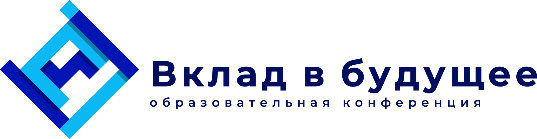 Секция: «Интеграция образования»Модератор: Похабов Юрий ВладимировичСекретарь секции: Даргаева Туяна ЖаргаловнаКабинет 403, 4 этажПриглашенные спикеры:Секция: «Цифровая образовательная среда»Модератор: Идова Анастасия ГеннадьевнаКабинет 400, 4 этажДокладчики:Слушатели:Секция: «Наставничество/Профориентация»Модератор: Сафронов Максим ВладимировичАктовый зал, 4 этаж Приглашенные спикеры:Докладчики:Слушатели:Секция: «Проектные технологии/социальное партнерство/добровольчество»Модератор: Григорьева Лариса АнатольевнаКабинет 402, 4 этаж Приглашенные спикеры:Докладчики:Слушатели:Секция: «Развитие soft skills у школьников и студентов»Модератор: Король Татьяна ВалентиновнаКабинет: 3 этаж, кабинет 305 Приглашенные спикеры:Докладчики:Слушатели:№ФИООрганизацияДолжностьОбласть1.Преображенская Елена ИвановнаУправление общего и дошкольного образования Администрации г. НорильскаЗаместитель начальника Управления по общему образованию и развитию образовательной сетиОрганизация участия школьников обсуждаемых активностях2.Гладкая Наталья ИвановнаУправление корпоративных проектов ЗФ ПАО «ГМК «Норильский никель»Главный специалист отдела по работе с целевыми группамиПроектные технологии в профориентации3.Лягин Алексей ЮрьевичУправление по спорту Администрации г. НорильскаНачальник УправленияРазвитие цифрового спорта на территории Норильска4.Панфилова Светлана ВикторовнаУправление по спорту Администрации г. НорильскаЗаместитель начальника Управления Развитие цифрового спорта на территории Норильска5.Голубев Евгений ВикторовичФГБОУ ВО «Заполярный государственный университет им. Н. М. Федоровского»РекторРазвитие проектных офисов на базе ОУ, цифрового спорта и молодежных инициатив6.Игнатенко Виталий ИвановичФГБОУ ВО «Заполярный государственный университет им. Н. М. Федоровского»Проректор по образовательной деятельности и молодежной политикеРазвитие проектных офисов на базе ОУ, цифрового спорта и молодежных инициатив7.Жигалова Александра СергеевнаАНО ДТ «Красноярский кванториум» в г. Норильске (ИТ-куб)ДиректорРазвитие киберспорта (возможно фиджитал) на территории г. Норильска8.Грицюк Наталья ВладимировнаАНО ДТ «Красноярский кванториум» в г. Норильске (ИТ-куб)Заместитель директораРазвитие киберспорта (возможно фиджитал) на территории г. Норильска9.Поляков ВладиславАНО ДТ «Красноярский кванториум» в г. Норильске (ИТ-куб)Специалист по проектному управлениюРазвитие киберспорта (возможно фиджитал) на территории г. Норильска10.Эльмурзаева Гульнара АбдурашидовнаМБУ «Молодежный центр»Директор Развитие киберспорта (возможно фиджитал) на территории г. Норильска и молодежных инициатив11.Колядинцева Юлия МихайловнаМБУ «Молодежный центр»Заместитель директораРазвитие киберспорта (возможно фиджитал) на территории г. Норильска и молодежных инициатив12.Петрухина Наталья АнатольевнаМБОУ «Средняя школа № 6»ДиректорРазвитие проектных офисов на базе ОУ, цифрового спорта и молодежных инициатив13.Черкасова Вера НиколаевнаКГБПОУ «Таймырский колледж»Директор Организация участия колледжа в обсуждаемых активностях14.Голицина Анна СергеевнаКГБПОУ «Норильский колледж искусств»Методист, координатор корпоративной программы укрепления здоровья сотрудников Актуальность кибер и фиджитал спортивной секции в образовательном учреждении сферы культуры15.Агентство развития Норильска 16.Департамент НН№ФИООрганизацияТема выступления1.Нистеренко Елена ДмитриевнаКГБПОУ «Норильский техникум промышленных технологий и сервисаИспользование образовательной платформы ЯКласс на уроках математики как способ развития общих компетенций будущих специалистов2.Абдрашитова Маргарита АйратовнаМБОУ «Гимназия № 11»Сервис Padlet – инструмент для совместной работы в современном мире3.Бейсекеева Айгерим КайратовнаМАОУ «Гимназия № 48»Использование дистанционных образовательных технологий на уроках английского языка4.Шептицкая Татьяна ИвановнаМАОУ «Гимназия № 48»Создание интерактивных образовательных ресурсов с помощью онлайн-досок Padlet 5.Байгутлина Альбина ЯнгалеевнаМБОУ « Средняя школа № 36»Применение цифровых технологий в образовательном процессе как эффективный инструмент обучения иностранному языку6.Комарова Елена НиколаевнаМБОУ «Средняя школа № 14»Организация современного учебного процесса7.Абдулсалыкова Сабрина ЗалимхановнаМБОУ «Средняя школа № 39»Цифровая трансформация учебного процесса: подход к выбору цифровых образовательных ресурсов8.Овчаренко Ксения МихайловнаМБОУ «Средняя школа № 20»Цифровая образовательная среда на уроках биологии как способ повышения качества в образовательном процессе9.Садыкова Екатерина АлександровнаМБОУ «Средняя школа № 28»Современные инструменты педагога10.Морозова Ирина НиколаевнаМБОУ «Гимназия № 1»Использование на уроках платформы CORE как способ повышения эффективности обучения с применением дистанционных технологий№ФИООрганизацияДолжность1.Тиссен Анна ПетровнаКГБПОУ «Норильский техникум промышленных технологий и сервисапреподаватель2.Лысенкова Ирина ЛьвовнаМБОУ «Средняя школа № 31»директор3.Черепанов Евгений СергеевичМБОУ «Средняя школа № 20»Заместитель директора по информатизации4.Толеков Тимур АбдулхасымовичКГБПОУ «Норильский техникум промышленных технологий и сервисапреподаватель5.Алиева Хадижат АбдурашитовнаКГБПОУ «Норильский техникум промышленных технологий и сервисапреподаватель6.Полянина Вера ПетровнаКГБПОУ «Норильский техникум промышленных технологий и сервисапреподаватель7.Пушкаш Марина СергеевнаКГБПОУ «Норильский техникум промышленных технологий и сервисамастер производственного обучения8.Шавлохова Несипхан КазмухаметовнаКГБПОУ «Норильский техникум промышленных технологий и сервисапреподаватель9.Сова Станислав ВладимировичКГБПОУ «Норильский техникум промышленных технологий и сервисамастер производственного обучения10.Давыденко Наталья СтаниславовнаМБОУ «Лицей №3»Заместитель директора по информатизации№ФИООрганизацияДолжностьОбласть1.Шутина Анастасия СергеевнаУправление корпоративных проектов ЗФ ПАО «ГМК «Норильский никель» Главный специалист отдела по работе с целевыми группамиПрофориентация№ФИООрганизацияТема выступления1.Прохорова Ольга НаильевнаКГБПОУ «Норильский техникум промышленных технологий и сервисаНаставник молодого педагога: образ, технологии работы, результаты взаимодействия2.Ружинский Владимир НиколаевичКГБПОУ «Норильский техникум промышленных технологий и сервисаОрганизация непрерывной профориентации школьников на базе учреждения профессионального образования3.Каменева Татьяна ВладимировнаКГБПОУ «Норильский техникум промышленных технологий и сервисаНаставничество как метод самореализации начинающего педагога4.Бадина Наталья ГеоргиевнаМАОУ «Гимназия № 48» Я в гостиную пойду – пусть меня научат5.Манкаева Фагиля РамазановнаМАОУ «Гимназия № 48»Опыт реализации проекта «Билет в будущее»6.Гончарова Елена АлександровнаКГБПОУ «Таймырский колледж»Шаг в завтра7.Листровая Алена ВитальевнаМБОУ «СШ № 23»Роль наставничества в профессиональном становлении молодого учителя8.Рымарев Василий ВладимировичМБУ ДО «Центр внешкольной работы»Реализация практики наставничества в образцовом ансамбле народного танца «Вдохновение»9.Терешковец Наталья ВладимировнаМБУ ДО «Центр внешкольной работы»Организация профориентационной работы в учреждении дополнительного образования10.Смолянова Ирина АнатольевнаМБУ ДО «Центр внешкольной работы»Система адаптации начинающих педагогов в коллективе11.Туданова Евгения СергеевнаТМБ ДОУ «Детский сад комбинированного вида «Сказка»Система работы с молодыми специалистами№ФИООрганизацияДолжность1.Михайленко Оксана ЕвгеньевнаЦентр занятости населенияГлавный специалист2.Вольных Лада АнатольевнаМБОУ «Средняя школа № 30»3.Зайцева Светлана ФедоровнаМБОУ «Средняя школа № 20»Учитель информатики, куратор по профориентации4.Косточакова Розалия АрнольдовнаКГБПОУ «Норильский техникум промышленных технологий и сервисамастер производственного обучения5.Кочнев Вадим МихайловичКГБПОУ «Норильский техникум промышленных технологий и сервисаМастер производственного обучения6.Моргачева Светлана ВасильевнаКГБПОУ «Норильский техникум промышленных технологий и сервисаМастер производственного обучения7.Аксенов Артур АлександровичМБОУ «Лицей № 3»Педагог-психолог, куратор по профориентации8.Овчинникова Надежда АндреевнаУправление общего и дошкольного образования Администрации г. НорильскаВедущей специалист отдела воспитания и дополнительного образования№ФИООрганизацияДолжностьОбласть1.Савичева Анастасия ОлеговнаВолонтеры-медикикоординаторДобровольчество 2.Сарафанова Наталья МагаматиминовнаМБУ «Молодежный центр»Заместитель директораДобровольчество3.Галайда ЕкатеринаБлаготворительный фонд «69 параллель»Директор«Взаимодействие НКО и образования»№ФИООрганизацияТема выступления1.Расторгуева Елена ЮрьевнаКГБПОУ «Норильский техникум промышленных технологий и сервисаЕдинство педагогического и социального партнерства2.Балашова Елена СергеевнаКГБПОУ «Норильский техникум промышленных технологий и сервисаЕдинство педагогического и социального партнерства3.Сафронова Людмила АлександровнаКГБПОУ «Норильский техникум промышленных технологий и сервисаСоздание «Медиа-центра НТПТиС»4.Кухта Татьяна ИвановнаМБОУ «Гимназия № 11»«ЛИСИ – лига интеллектуальных семейных игр»5.Шевченко Яна АлександровнаМБОУ «Гимназия № 11»«ЛИСИ – лига интеллектуальных семейных игр»6.Бабыкина Оксана ВладимировнаМБОУ «Гимназия № 11»Клуб виртуальной реальности «Пять континентов»7.Пасынкова Евгения АлексеевнаМБОУ «Гимназия № 11»Клуб виртуальной реальности «Пять континентов»8.Петухова Ольга НиколаевнаМАОУ «Гимназия № 48»Волонтерское движение как фактор положительной мотивации учащихся в социальной и профориентационной деятельности9.Алькова Аксана СабирзяновнаМБОУ «Средняя школа № 29»Что и как читают «нечитающие»?10.Шимко Светлана АлексеевнаКГБПОУ «Таймырский колледж»Успешные практики проектной деятельности студенческого добровольческого движения «Добрый Таймыр»11.Гармашова Наталья ВикторовнаМБОУ «Гимназия № 1»Добровольчество… как много в этом слове для сердца нашего слилось…12.Кудрань Юрий АнатольевичПолитехнический колледжТраектория проектного направления в деятельности обучающегося№ФИООрганизацияДолжность1.Демакова Ирина ГригорьевнаМБУ «Молодежный центр»Заместитель директора2.Гордина Юлия ОлеговнаМБОУ «Средняя школа № 31»Заместитель директора3.Лединская Александра ЮрьевнаМБОУ «Средняя школа № 30»4.Кан Валерия АлексеевнаКГБПОУ «Норильский техникум промышленных технологий и сервисаМастер производственного обучения5.Гореликова Людмила ИвановнаКГБПОУ «Норильский техникум промышленных технологий и сервисаМетодист6.Лещенюк Евгений ПетровичМБОУ «Лицей № 3»Заместитель директора по ВР7.Саяпова Ирина НиколаевнаМБОУ «СШ № 29»8.Луцюк Наталья ИвановнаКГБПОУ «Норильский техникум промышленных технологий и сервисаПедагог-психолог №ФИООрганизацияДолжностьОбласть1Дудченко Елена ВитальевнаАНО «Консультационный ресурсный центр»директорРазвитие предпринимательских навыков у школьников и студентов№ФИООрганизацияТема выступления1.Некипелова Елена ЕвгеньевнаКГБПОУ «Норильский техникум промышленных технологий и сервисаПрактико-ориентированные задачи для формирования функциональной грамотности при изучении геометрии2.Шрамко Наталья ВикторовнаМБОУ «Средняя школа № 42»Естественнонаучная грамотность3.Аубакирова Наталья ГеннадьевнаМАОУ «Гимназия № 48»Курс внеурочной деятельности «Функциональная грамотность» в начальной школе как старт развития soft skills у школьников4.Габбасова Махабат АскарбековнаМАОУ «Гимназия № 48»Развитие soft skills у школьников с помощью проектных технологий5.Постоногова Ольга ВикторовнаКГБПОУ «Таймырский колледж»Профессионал будущего6.Блинова Наталья ИгоревнаМБОУ «Средняя школа № 20»Чтение – радость познанаия?!7.Черепанова Елена ВладимировнаМБОУ «Средняя школа № 20»Чтение – радость познанаия?!8.Колясева Татьяна ЮрьевнаМБОУ «Средняя школа № 20»Приемы работы с текстом как инструмент повышения читательской грамотности9.Тухто Надежда ВасильевнаМБОУ «Средняя школа № 37»Школа soft skills как условие современного образования будущего10.Ачитаева Анастасия АлександровнаМБУ ДО «Центр внешкольной работы»Формирование функциональной грамотности на занятиях английского языка11.Денега Елена ИвановнаКГБПОУ «Норильский техникум промышленных технологий и сервисаРазвитие творческих способностей обучающихся при изучении астрономии в условиях реализации ФГОС№ФИООрганизацияДолжность1.Гаврилина Анна ГеннадьевнаМБОУ «Средняя школа № 31»2.Токарева Елена НиколаевнаКГБПОУ «Норильский техникум промышленных технологий и сервисапреподаватель3.Хамитов Константин ФаридовичКГБПОУ «Норильский техникум промышленных технологий и сервисаМастер производственного обучения4.Бронникова Ольга АлександровнаКГБПОУ «Норильский техникум промышленных технологий и сервисапреподаватель5.Гайсина Айгуль ИскандаровнаКГБПОУ «Норильский техникум промышленных технологий и сервисапреподаватель6.Моллаева Гульнара ОразалиевнаКГБПОУ «Норильский техникум промышленных технологий и сервисапреподаватель